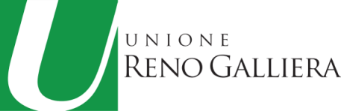 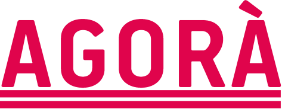 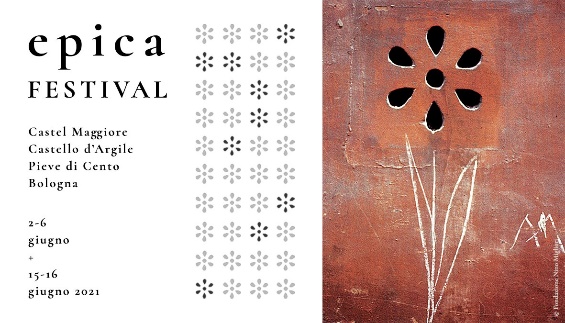 Epica FestivalDal 2 al 6 giugno / 15 e 16 giugno 2021Castel MaggioreCastello d’ArgilePieve di CentoBolognadirezione artistica Elena Di Gioiaa Frie LeysenMercoledì 2 giugno Villa Salina Malpighi - Castel Maggiore (BO)ore 18.30 Apertura mostra Fireflies - Danza e paesaggiofoto di Paolo Cortesi dal progetto Le stagioni invisibili ore 21.30*Mariangela Gualtieri Voce che apre - rito sonoroGiovedì 3 giugno Biblioteca Salaborsa - Bolognaore 20.00, 21.00, 22.00* Roberto Latini / Fortebraccio Teatro Venere e Adone (siamo della stessa mancanza di cui son fatti i sogni)Venerdì 4 giugno Villa Salina Malpighi - Castel Maggiore (BO)Dalle ore 14 alle ore 21.30 - nelle sale di Villa Salina Malpighi Apertura mostra Fireflies - Danza e paesaggiofoto di Paolo Cortesi dal progetto Le stagioni invisibili Dalle ore 15 alle ore 17 - cortile di Villa Salina Malpighi Tavola rotonda Che cosa raccontare? a cura di Elena Di Gioia e Lorenzo Donati Prologo con Ritorniamo tutti nel mare! Fiorenza Menni legge discorso di Frie Leysen per il premio Erasmo Con Antonio Attisani, Roberta Ferraresi, Massimo Marino e gli artisti e artiste Roberto Latini, Fiorenza Menni, Giorgina Pi e Valdoca ore 18.00, ore 20.00 - Boschetto di Villa Salina Malpighi Roberto Latini / Fortebraccio Teatro Venere e Adone (siamo della stessa mancanza di cui son fatti i sogni)ore 19.00 - Parco di Villa Salina Malpighi Compagnia Tiresia Banti - Antonio Attisani / César Brie Boccascena - ovvero, le conseguenze dell’amor teatrale prova aperta con racconto 21.30* - Parco di Villa Salina Malpighi Bluemotion / Giorgina Pi Tiresias Sabato 5 giugno Pieve di Cento (BO)Dalle ore 11 alle ore 13 - Cortile della Rocca Tavola rotonda Come raccontare? a cura di Elena Di Gioia e Lorenzo DonatiCon Marco De Marinis, Renata Molinari, Andrea Pocosgnich e gli artisti César Brie, Marco Sgrosso ore 15.30 - Teatro Alice Zeppilli Ateliersi / Cosimo Terlizzi / Luca Maria Baldini Non troverete nulla di me in questo filmore 17.30 - Giardino ex Cimitero Ebraico Paolo Nori legge La morte di Ivan Il’ic Lettura integrale del capolavoro di Lev Tolstoj. Una esperienza immersiva unica con Paolo Nori. La lettura dura due ore e quindici minuti. ore 18.30 - Sala del Consiglio Comunale /Palazzo Comunale Bluemotion /Giorgina Pi Hold your own /Tiresias, B side Orario in via di definizione - Giardino degli anziani Bluemotion / Giorgina Pi - Nata vicino ai fantasmi.  Nata tempesta.Durata: minuti intimi da ascoltare in cuffiaCastello d’Argile (BO)ore 17.00, 18.00, 19.00, 20.00, 21.00 - Podere agricolo privato con navetta da Castello d’ArgileTeatrino Giullare - Angela Malfitano /Tra un atto e l’altro Bestiario solitarioore 15.30 - Teatro La Casa del Popolo Oscar De Summa - Marina Occhionero Marta & Harvey – studioA seguire incontro. ore 19.00 - Teatro La Casa del Popolo Compagnia Tiresia Banti - Antonio Attisani / César Brie Boccascena - ovvero, le conseguenze dell’amor teatrale - prova aperta con raccontoore 21.30* - Parco di sculture Atelier Zamboni Bolzani con navetta da Castello d’Argile Marco Sgrosso /Le Belle Bandiere A colpi d’ascia Domenica 6 giugno Castello d’Argile (BO)ore 17.00, 18.00, 19.00, 20.00, 21.00 - Podere agricolo privatoTeatrino Giullare - Angela Malfitano /Tra un atto e l’altro Bestiario solitarioore 16.00 - Teatro La Casa del Popolo Oscar De Summa - Marina Occhionero Marta & Harvey - studioA seguire incontro. ore 21.30 - Parco di sculture Atelier Zamboni Bolzani con navetta da Castello d’Argile Marco Sgrosso / Le Belle Bandiere A colpi d’ascia Pieve di CentoDalle ore 10 alle ore 11.15 - La Rocca Trasmissione Caffè di Bolzano29 in Tour con Oliviero Ponte di Pino e Giulia Alonzo Dalle ore 11 alle ore 13 - La Rocca
Tavola rotonda a cura di Elena Di Gioia e Lorenzo Donati Il teatro, le arti, la cittàCon Maddalena Giovannelli, Gerardo Guccini, Oliviero Ponte di Pino e gli artisti Enrico Baraldi, Massimiliano Civica ore 15.00 - Sala del Consiglio Comunale /Palazzo Comunale Bluemotion / Giorgina Pi Hold your own /Tiresias, B sideore 16.00 - Teatro Alice Zeppilli Ateliersi / Cosimo Terlizzi / Luca Maria Baldini Non troverete nulla di me in questo film ore 18.00 - Cortile de La Rocca Massimiliano Civica L’angelo e la mosca ore 20.45 - Rocca Incontro Il teatro nel cinema. Tre film di Marco Martinelli e Ermanna Montanaridi Laura Mariani, Luca Sossella Editore, 2021. Insieme all’autrice, intervengono Marco Martinelli e Ermanna Montanari in dialogo con Matteo Marelliore 21.30* - Rocca The Sky over Kiberaun film di Marco MartinelliOrario in via di definizione - Giardino degli anziani Bluemotion / Giorgina Pi - Nata vicino ai fantasmi.  Nata tempesta.Durata: minuti intimi da ascoltare in cuffiaMartedì 15 giugno Arena Orfeonica Bolognaore 18.30Incontro Il teatro e il racconto dell’alterità a cura di Elena Di Gioia e Lorenzo Donati Con Giovanni Boccia Artieri, Lodo Guenzi, Alessandro Toppi e con Nicola Borghesiore 21.30*Kepler - 452 Gli altri - indagine sui nuovissimi mostri Mercoledì 16 giugno ore 21.30Arena Orfeonica Bolognaore 21.30*Kepler - 452 Gli altri - indagine sui nuovissimi mostri **Gli orari serali degli spettacoli segnalati con * potranno subire variazioni in base alle eventuali nuove regole in materia di coprifuoco.Luoghi:Villa Salina Malpighi Via Galliera 2 Castel Maggiore (BO)Rocca medievale Piazza della Rocca 1 Pieve di Cento (BO)Teatro Alice Zeppilli Piazza Andrea Costa, 17 Pieve di Cento (BO)Giardino ex Cimitero Ebraico via Circonvallazione Ponente Pieve di Cento (BO)Sala del Consiglio Comunale /Palazzo Comunale Piazza Andrea Costa, 17 Pieve di Cento (BO)Giardino degli anziani via S. Carlo Pieve di Cento (BO)Teatro La Casa del Popolo Via Matteotti, 150 Castello d’Argile (BO)Podere agricolo privato con navetta da Castello d’Argile (BO)Parco di sculture Atelier Zamboni Bolzani con navetta da Castello d’Argile - Via Conte 5, Sala Bolognese (BO)Biblioteca Salaborsa Piazza del Nettuno 3 BolognaArena Orfeonica Via Broccaindosso, 50 BolognaPer il programma completo:www.epicafestival.it
www.stagioneagora.it
www.renogalliera.it/agora